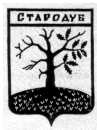 Российская ФедерацияБРЯНСКАЯ ОБЛАСТЬСОВЕТ НАРОДНЫХ ДЕПУТАТОВ СТАРОДУБСКОГО МУНИЦИПАЛЬНОГО ОКРУГАРЕШЕНИЕот   27.10.2021г. №  147г. СтародубО внесении изменений и дополнений в постановление Стародубского городского Совета народных депутатов от 02.08.2005г. № 81 «О земельном налоге» (в ред. Постановления Стародубского городского Совета народных депутатов от 07.10.2005 N 96, Решений Стародубского городского Совета народных депутатов от 02.02.2007 N 270, от 28.02.2008 N 441, от 11.09.2008 N 508, от 17.10.2008 N 535, от 14.11.2008 N 537, от 30.04.2009 N 30, Решений Совета народных депутатов г. Стародуба от 28.10.2010 N 242, от 26.04.2011 N 299, от 29.06.2011 N 316, от 05.06.2012 N 429, от 04.04.2013 N 489, от 20.05.2013 N 496, от 26.11.2013 N 29, от 27.06.2014 N 83, от 29.06.2015 N 162, от 29.12.2015 N 211, от 28.04.2017 N 328, от 24.11.2017 N 363, от 19.06.2018 N 398, от 29.11.2019, № 111, от 24.12.2020 N 45)  В соответствии с Федеральным законом от 06.10.2003г. N 131-ФЗ "Об общих принципах организации местного самоуправления в Российской Федерации" и главой 31 «Земельный налог» часть вторая  Налогового кодекса Российской Федерации, Совет народных депутатов Стародубского муниципального округа Брянской областиР Е Ш И Л:1. Изложить абзац г) п. 2.2.1 раздела 2 постановления Стародубского городского Совета народных депутатов от 02.08.2005г. № 81 (в ред. Постановления Стародубского городского Совета народных депутатов от 07.10.2005 N 96, Решений Стародубского городского Совета народных депутатов от 02.02.2007 N 270, от 28.02.2008 N 441, от 11.09.2008 N 508, от 17.10.2008 N 535, от 14.11.2008 N 537, от 30.04.2009 N 30, Решений Совета народных депутатов г. Стародуба от 28.10.2010 N 242, от 26.04.2011 N 299, от 29.06.2011 N 316, от 05.06.2012 N 429, от 04.04.2013 N 489, от 20.05.2013 N 496, от 26.11.2013 N 29, от 27.06.2014 N 83, от 29.06.2015 N 162, от 29.12.2015 N 211, от 28.04.2017 N 328, от 24.11.2017 N 363, от 19.06.2018 N 398, от 29.11.2019г. N 111, от 24.12.2020г. N45) в следующей редакции:г) дошкольные образовательные учреждения, образовательные учреждения (начального общего, основного общего, среднего (полного) общего образования), дополнительные образовательные учреждения. 2. Настоящее Решение разместить на официальном сайте администрации Стародубского муниципального округа, сайте Совета народных депутатов Стародубского муниципального округа Брянской области, сайте Финансового управления администрации Стародубского муниципального округа Брянской области в сети Интернет.3. Настоящее решение вступает в силу со дня его официального опубликования и распространяется на правоотношения, возникшие с 1 января 2021 года.Глава Стародубского муниципального округа Брянской области                                                               Н.Н. Тамилин